ZAŁĄCZNIKI:kopia prawomocnej decyzji o pozwoleniu na budowę (obligatoryjnie)lubkopia zgłoszenia robót budowlanych z poświadczeniem braku podstaw do wniesienia sprzeciwu na zgłoszenie wykonania robót budowlanych potwierdzone zaświadczeniem organu administracji architektoniczno-budowlanej lub pieczęcią organu administracji architektoniczno-budowlanej (obligatoryjnie),czytelna mapa poglądowa z zaznaczonymi elementami mającymi wpływ na ocenę merytoryczną wniosku - dotyczy kryterium nr 4 i nr 5 (obligatoryjnie),kopia strony projektu stałej organizacji ruchu, z której wynika, że projekt jest zatwierdzony (obligatoryjnie) lub pismo organu uprawnionego do zatwierdzenia organizacji ruchu (obligatoryjnie),kopia kosztorysu inwestorskiego (obligatoryjnie),kopia protokołu strat potwierdzonego przez Wojewodę Świętokrzyskiego - dotyczy kryterium nr 2 lit. E (jeśli dotyczy)informacja dotycząca komplementarności zadania z programami rządowymi z podaniem nazwy programu, numeru i daty umowy z Wojewodą lub umowy/umów wynikających z programów społeczno-gospodarczych - dotyczy kryterium nr 4 lit. F, G (jeśli dotyczy),oświadczenie o przekazaniu danych o sieci dróg publicznych do Generalnego Dyrektora Dróg Krajowych i Autostrad (obligatoryjnie).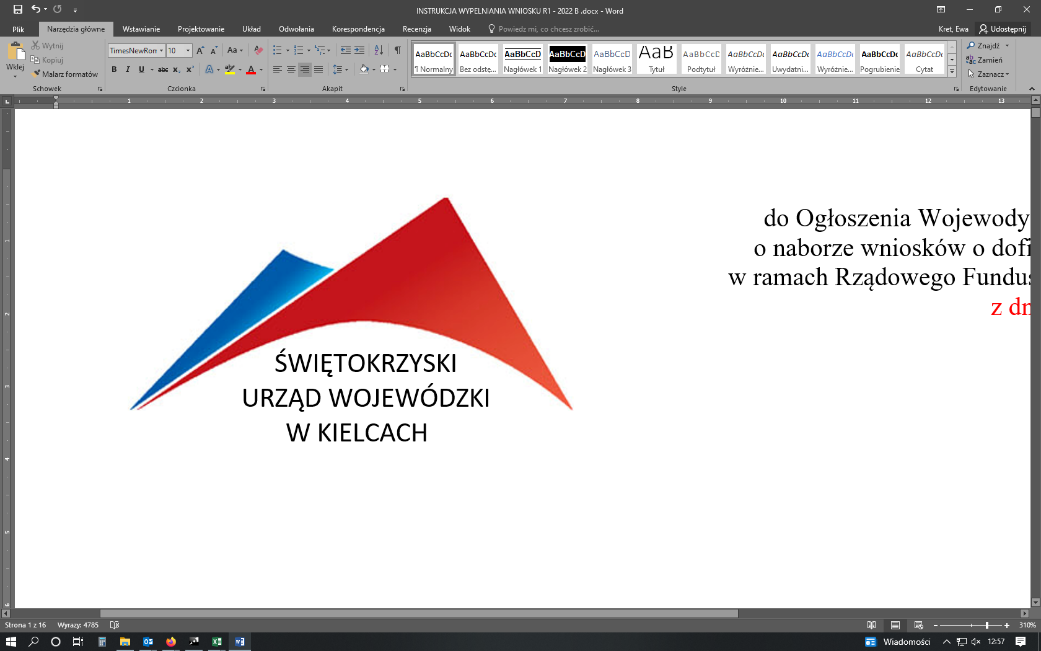 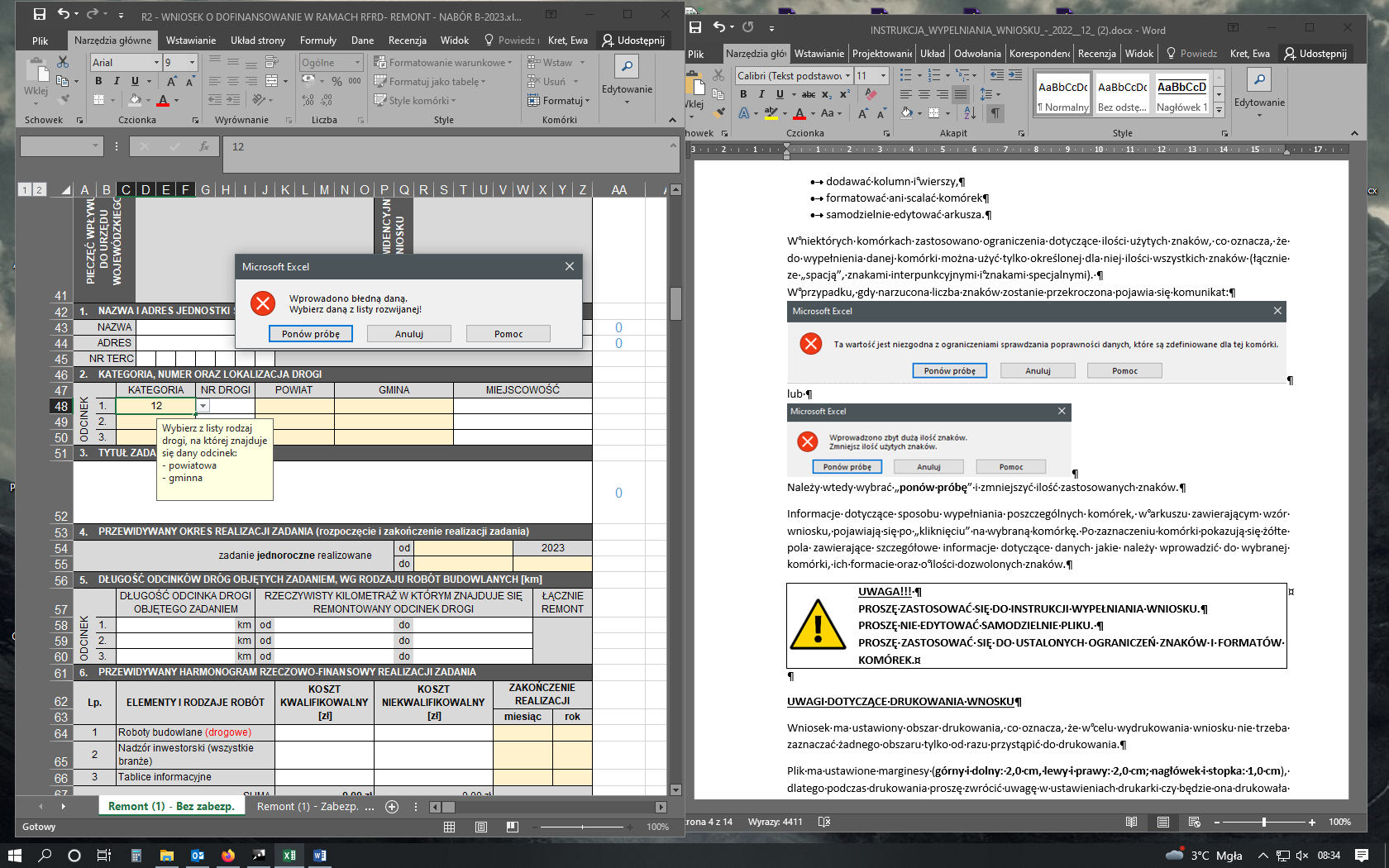 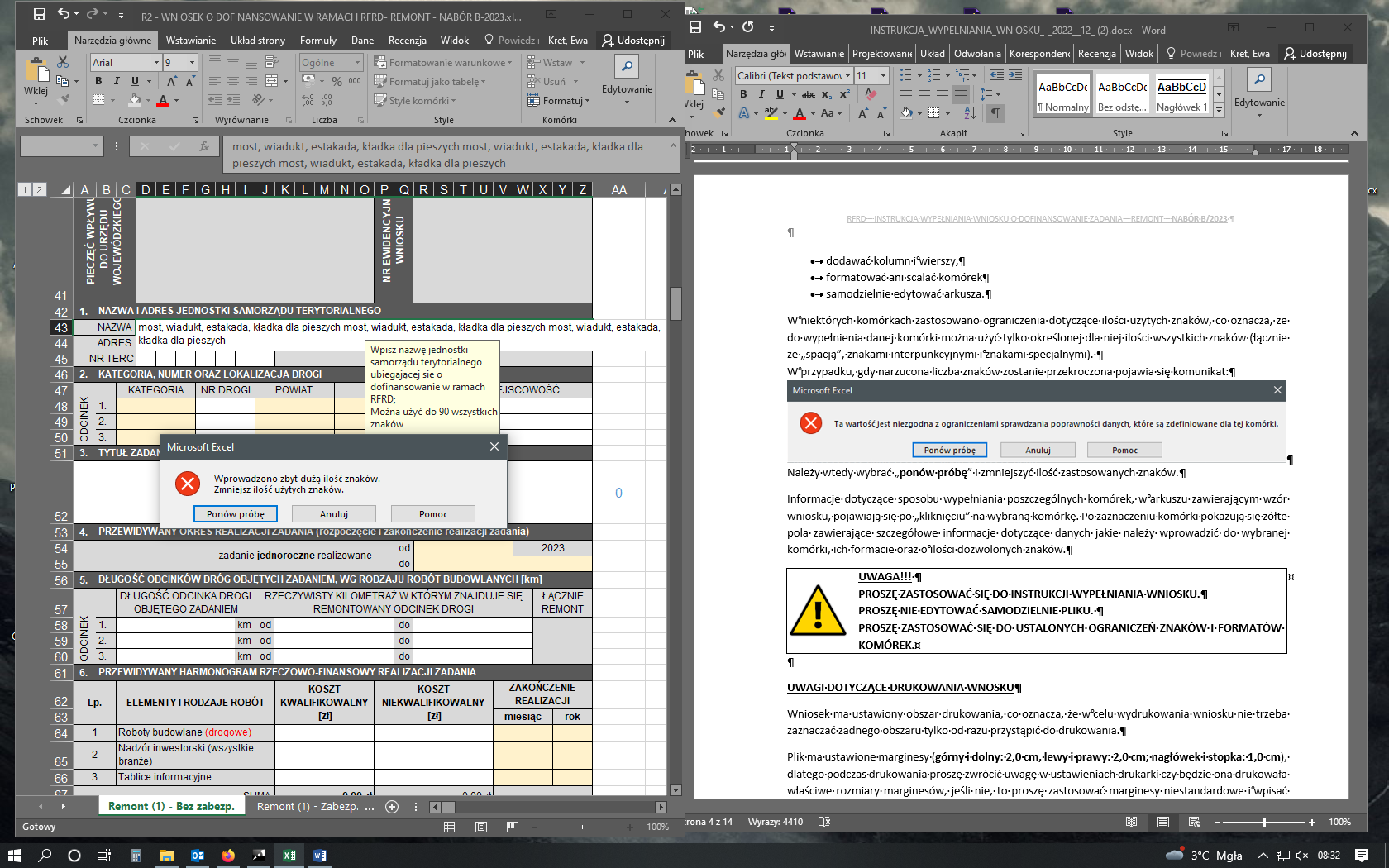 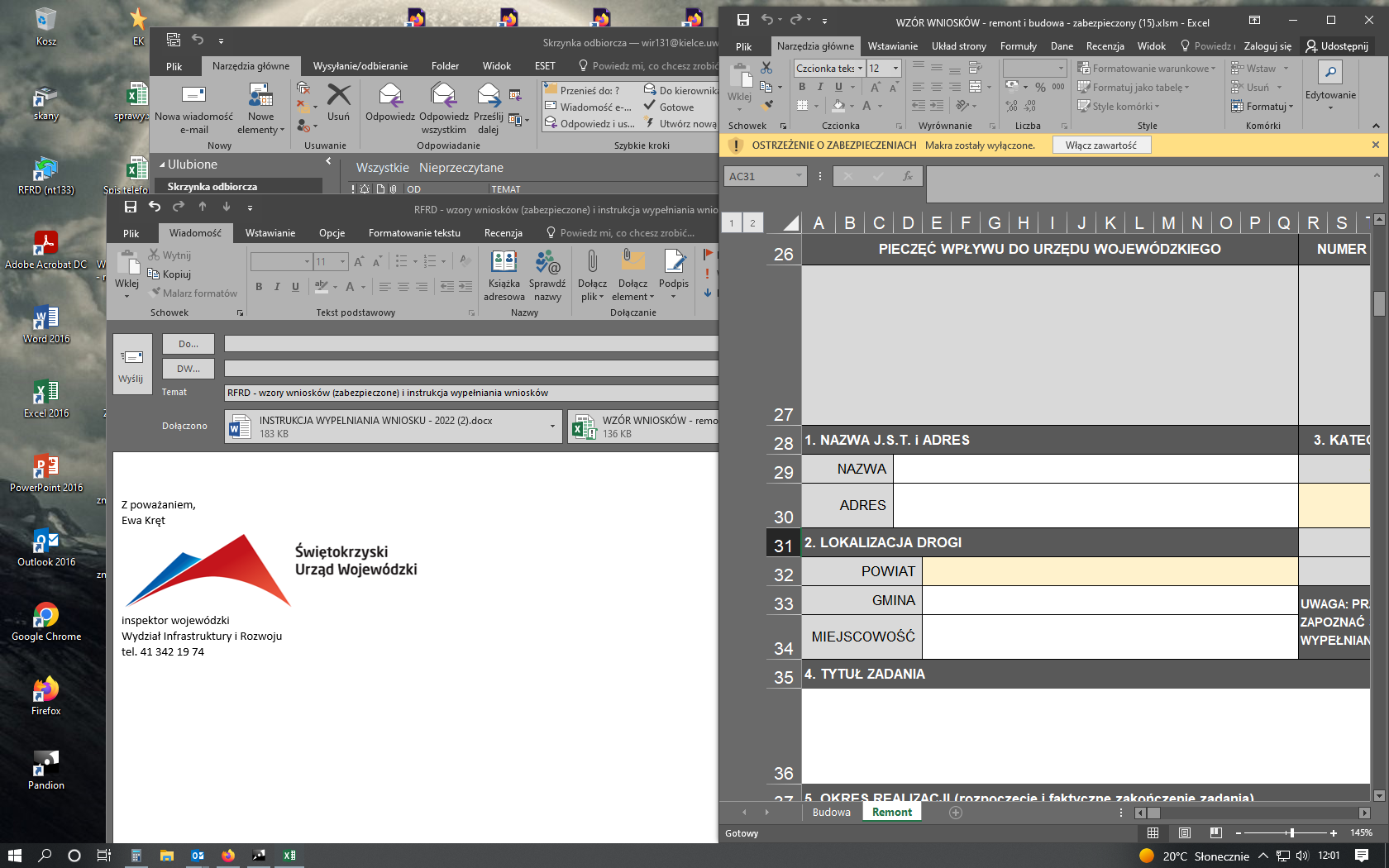 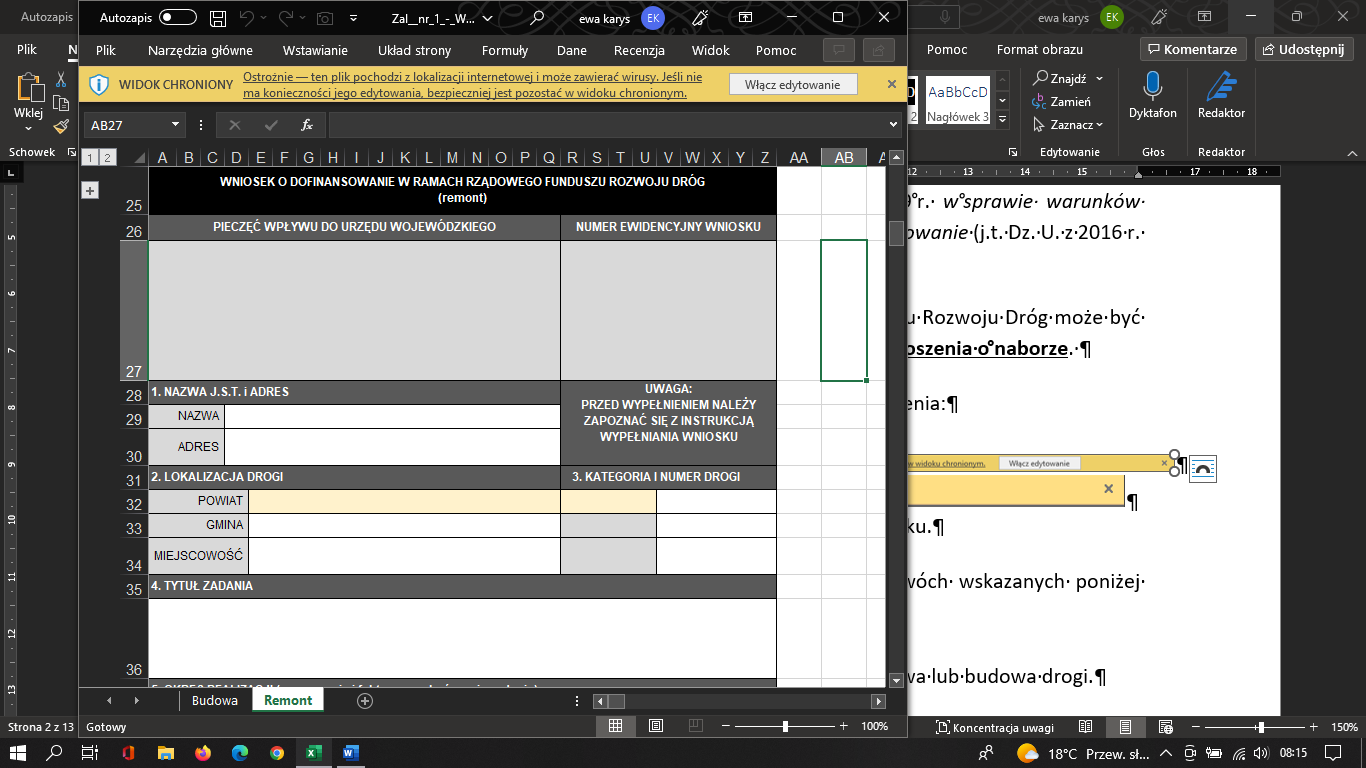 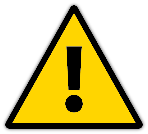 